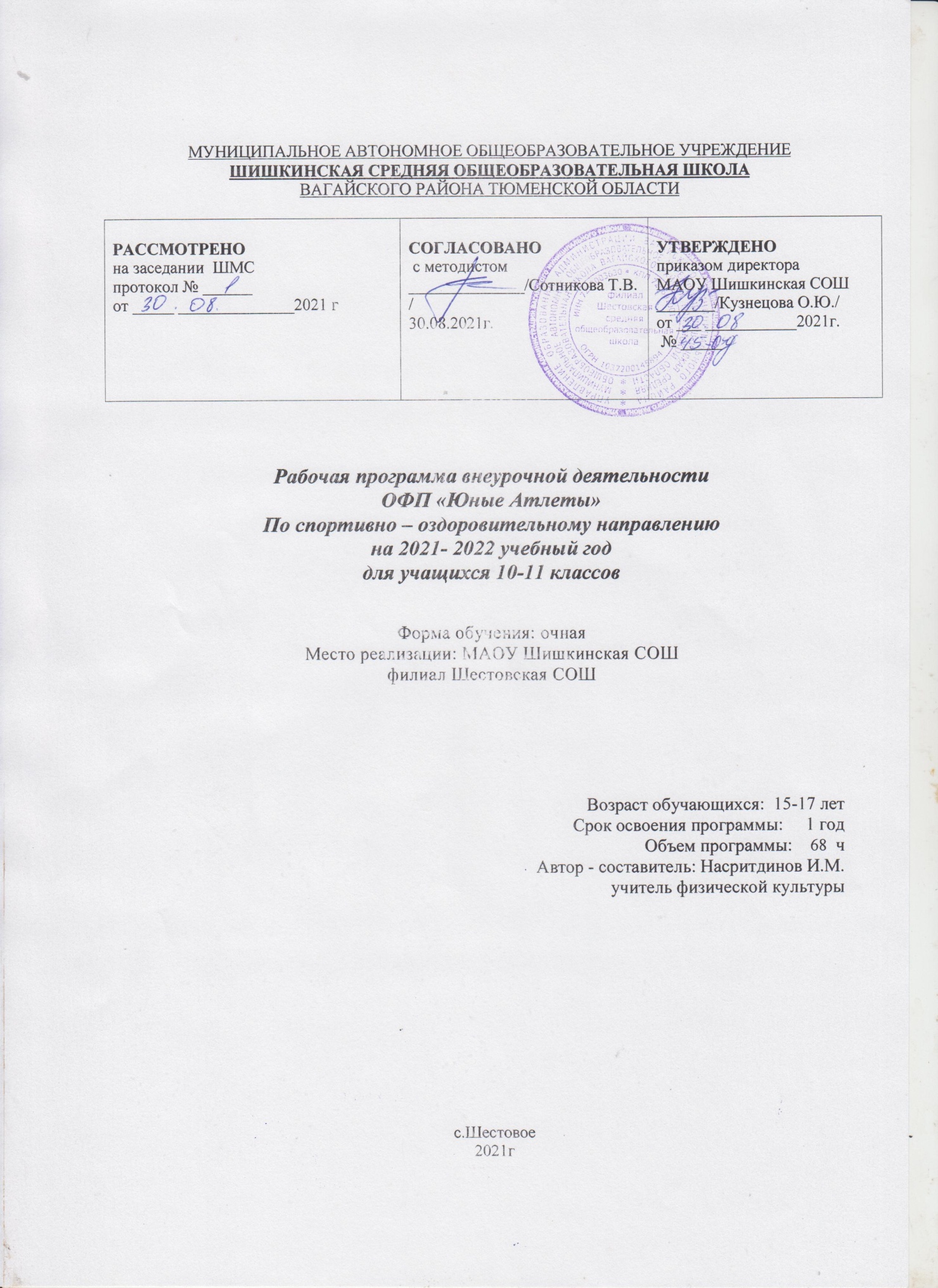 Пояснительная записка1. Федеральный закон от 29.12.2012 № 273-ФЗ  «Об образовании в Российской Федерации»2. Приказ Минпросвещения России от 09.11.2018 № 196 «Об утверждении Порядка организации и осуществления образовательной деятельности по дополнительным общеобразовательным программам» (Зарегистрировано в Минюсте России 29.11.2018 № 52831)3.  Постановлением Главного государственного санитарного врача РФ от 28.09.2020 года №28 «Об утверждении санитарных правил СП 2.4. 3648-20 «Санитарно-эпидемиологические требования к организациям воспитания и обучения, отдыха и оздоровления детей и молодежи» (зарегистрированного от 18.12.2020 №61573).4. Письмо Минобрнауки России от 18.11.2015 № 09-3242 «О направлении информации» (вместе с «Методическими рекомендациями по проектированию дополнительных общеразвивающих программ (включая разноуровневые программы»).5. Письмо Минобрнауки России от 18 августа 2017 г. № 09-1672 «О направлении методических рекомендаций по организации содержания внеурочной деятельности в рамках реализации основных общеобразовательных программ, в том числе в части проектной деятельности.  Рабочая программа внеурочной деятельности кружка: ОФП «Юные Атлеты » для учащихся 10-11х классов составлена в соответствии с ФГОС второго поколения, комплексной программы физического воспитания учащихся 1-11 классов, авторы   В.И.  Лях, А.А. Зданевич. - М.:Просвещение, 2016г., допущенной Министерством  образования и науки Российской Федерации.Цель программы – создание оптимальных условий и содействие гармоничному физическому и интеллектуальному развитию обучающихся и укрепление здоровья занимающихся, через обучение легкой атлетике.Целостная система подготовки решает следующие основные задачи: Обучающие:-формирование стойкого интереса к занятиям легкой атлетикой;-формирование специальных знаний, умений и навыков.Развивающие:-развитие физических способностей;-раскрытия потенциала каждого ребенка;-волевых качеств;-развития внимания, мышления.Воспитательные:-воспитание нравственных, эстетических личностных качеств обучающихся: доброжелательность, трудолюбие, честность, порядочность, ответственность, культуру поведения, уважение к людям,-взаимопонимание и бесконфликтность в общении.Актуальность занятий легкой атлетикой со школьниками обусловлена общественной потребностью развития здорового поколения. Ухудшение здоровья подрастающего поколения достигло масштабов национальной проблемы. Постоянно растет число детей, нуждающихся в психолого-педагогической и медико-социальной помощи. Характерной особенностью является рост числа социально обусловленных заболеваний.Новизна данной образовательной программы опирается на понимание приоритетности воспитательной работы, направленной на развитие интеллекта, морально- волевых и нравственных качеств, коллективных действий. Развитие творческих и коммуникативных способностей обучающихся на основе их собственной предметной деятельности также является отличительной чертой данной программы. Такой подход, направленный на социализацию и активизацию собственных знаний и умений, актуален в условиях необходимости осознания себя в качестве личности, способной к самореализации именно в младшем школьном возрасте, что повышает самооценку ребёнка, и его оценку в глазах окружающих. Программа предусматривает постепенное развитие физических качеств с учетом сенситивных периодов развития детей и индивидуализации педагогического процесса.Отличительной особенностью представленной программы является то, что она, основываясь на курсе обучения, раскрывает обязательный минимум для такого рода программ. В программе отражены основные задачи на этапах годичного цикла тренировки, построение учебно - тренировочного процесса на этапах: начальной подготовки, специальной подготовке; этапе спортивного совершенствования, распределение объемов основных средств и интенсивности тренировочных нагрузок в недельных циклах; участие в соревнованиях по их значимости. Также особенностью представленной программы является сведение основных параметров учебно- тренировочного процесса (нагрузок, средств, методов контроля) в одну принципиальную схему годичного цикла тренировки, рассчитанную на 34 недель. В рамках этой программы осуществляется проведение системного отбора учащихся, имеющих задатки и способности к дальнейшей спортивной ориентации и профессиональной деятельности в области легкой атлетики. Данная программа создает условия для развития и подъема массовости в городе занимающимися легкой атлетикой.Педагогической целесообразностью создания программы можно считать, что программа по легкой атлетике является одним из «механизмов» реализации целей и задач по профилактике заболеваний, вредных привычек и правонарушений, а также укреплению здоровья, через всестороннее развитие двигательной активности обучающихся при занятиях легкой атлетикой.Возраст детей: программа составлена для учащихся 10-11 классов для дальнейшего развития базовых основ техники и основных физических качеств и двигательных навыков.Сроки реализации: программа рассчитана на 1 час в неделю (34 часа в год). Формы и режим занятия: групповые занятия, длительность занятия – 1 час.Для более качественного освоения предметного содержания занятия подразделяются на три типа: с образовательно-познавательной, образовательно-предметной и образовательно-тренировочной направленностью:образовательно-познавательной направленности знакомят с учебными знаниями, обучают навыкам и умениям по организации и проведению самостоятельных занятий, с использованием ранее разученного учебного материала;образовательно-предметной направленности используются для формирования обучения практическому материалу разделов легкой атлетики, подвижных игр, спортивных игр;образовательно-тренировочной направленности используются для преимущественного развития физических качеств и решение соответствующих задач на этих занятиях, формируются представления о физической подготовке и физических качеств, обучают способам регулирования физической нагрузки.Основными формами подведения итогов программы являются:тестирование;умение осуществлять бег на заданной дистанции, осуществлять различные виды прыжков и метаний, выполнять индивидуальные и коллективные действия.знание основ техники легкоатлетических, специальных беговых упражнений и способность применения их на практике:способность самостоятельно осуществлять и организовать занятие по легкой атлетике.Тестирование проводится с целью определения эффективности занятий 2 раза в год по выбору педагога. Тесты выбираются педагогом исходя из цели занятий.Процесс обучения предусматривает следующие виды контроля:вводный, который проводится перед началом работы и предназначен для закрепления знаний, умений и навыков по пройденным темам;итоговый, проводимый после завершения всей учебной программы. Основными показателями выполнения программных требований являются:выполнение контрольных нормативов;овладение теоретическими знаниями;знание	и	выполнение	правил	легкоатлетических,	специальных	беговых упражнений;способность применять основные приёмы самоконтроля;знание правил поведения в спортивном зале и на спортивной площадке;знание основ истории развития лёгкой атлетики.Личностные и метапредметные результатыЛичностные результаты:- дисциплинированность, трудолюбие, упорство в достижении поставленных целей;-умение управлять своими эмоциями в различных ситуациях;-умение оказывать помощь своим сверстникам. Метапредметные результаты:-определять наиболее эффективные способы достижения результата;-умение находить ошибки при выполнении заданий и уметь их исправлять;-умение объективно оценивать результаты собственного труда, находить возможности и способы их улучшения.Предметные результаты:-формирование знаний о легкой атлетике и его роли в укреплении здоровья;умение рационально распределять своё время в режиме дня, выполнять утреннюю зарядку;умение вести наблюдение за показателями своего физического развитияДанная программа делает акцент на формирование у обучающихся активистской культуры здоровья и предполагает:потребность в систематических занятиях спортом, регулярном участии в спортивных соревнованиях, стремление показывать как можно более высокие результаты на соревнованиях;умение использовать полученные знания для успешного выступления на соревнованиях; спортивный образ (стиль) жизни, предусматривающий активные занятия спортом и регулярное участие в спортивных соревнованиях;стремление индивида вовлечь в занятия легкой атлетикой свое ближайшее окружение (семью, друзей, коллег и т.д.).Содержание курса внеурочной деятельностиТема 1. Вводный блокПравила поведения в спортивном зале. Техника безопасности при занятиях со снарядами. Страховка и самостраховка при занятиях со снарядами. Инструктаж по технике безопасности и поведении при чрезвычайных ситуациях. Основы гигиены.Тема 2. Краткий обзор развития физкультурыИстория возникновения Олимпийских игр. Создание спортивных обществ и развитие физкультуры и спорта в Советском Союзе и России. Выдающиеся отечественные и зарубежные спортсмены. Лучшие спортсмены области и города. Игры разных стран.Тема 3. Рабочие места, оборудование, снаряжениеСпортивная терминология. Специальная терминология различных видов спорта. Рабочее место. Устройство тренажеров и снарядов, их назначение и использование. Снаряжение для тренировок и соревнований: одежда, обувь.Тема 4. Гигиена и самоконтроль занятийОбщий режим дня. Режим питания и питьевой режим. Использование естественных природных факторов для укрепления здоровья и закаливания. Вред курения, употребления алкогольных напитков и наркотиков. Гигиена занятий. Понятие о тренировке и "спортивной форме". Понятие об утомлении и о перетренированности. Врачебный контроль и самоконтроль. Объективные данные: рост, вес, динамометрия, объемы мышц. Субъективные данные: самочувствие, сон, аппетит, работоспособность, настроение. Дневник тренировок.Тема 5. Общая физическая подготовкаВлияние физических упражнений на организм занимающихся. Краткие сведения о строении и физиологии организма человека. Костно-связочный аппарат, мышцы, их строение и взаимодействие. Основные сведения о сердечно-сосудистой системе. Дыхание во время занятий. Влияние занятий физическими упражнениями на функционирование опорно-двигательного аппарата, сердечно-сосудистой, дыхательной и других систем организма. Особенности и различия в занятиях юношей и девушек. Значение общей физической подготовки.Общеразвивающие упражнения со скакалками, с гимнастическими палками, на гимнастических стенках, с набивными мячами и т.д. Базовые и специальные упражнения и комплексы в различных видах спорта (легкая атлетика, гимнастика, лыжная подготовка, спортивные игры, настольный теннис, туристическая подготовкаПрактические занятия. Разминка. Упражнения для мышц рук и плечевого пояса в различных положениях (стоя, сидя, лежа, лежа в наклоне): разводка, подтягивания, круговые вращения руками. Упражнения для мышц шеи и туловища: наклоны, вращения и повороты головы; наклоны, повороты, круговые движения туловищем. Упражнения для мышц брюшного пресса. Упражнения для мышц спины: наклоны, прогибы. Упражнения для мышц ног: приседания, отведения, прыжки, выпады.Тема 6. Контрольные упражненияКонтрольные тесты проводятся четыре раза в год. Для тестов используются контрольные упражнения для оценки общей и специальной физической подготовленности. Кроме этих упражнений для тестирования, можно применять как соревновательные, так и вспомогательные упражнения.Контрольные упражнения (тестирование) Тема 7. СоревнованияСоревнования проводятся среди членов коллектива. Проведение соревнований можно планировать на Новый Год, весенние каникулы, конец учебного года. Соревнования можно проводить по упрощенным правилам, а так же по вспомогательным упражнениям.экскурсии, посещение спортивных соревнований.Знания и уменияПредметно-информационный компонент:знание	 основ	физической	подготовки,	как	оздоровительной	системы	для решения личностных проблем;знание 	составляющих	здоровья,	здорового	образа	жизни,	факторов, определяющих здоровье.Деятельностно-коммуникативный компонент:применение знания, умения и навыков физической культуры в практической деятельности;умение	самостоятельно	готовится	к	занятиям	и	упражнениям,	осваивать разнообразные двигательные действия;самоопределение в способах достижения здоровья, самоорганизация с целью освоения здорового образа жизни.Ценностно-ориентационный компонент:сформированность	потребности	освоения	ценностей	культуры	здоровья, физической культуры;гармоничное развитие физических качеств и связанных с ними способностей;отношение к здоровью как ценности, условию самореализации и социальной адаптации;ответственность за свое здоровье и здоровье окружающих.Календарно – тематическое планирование 10 классКалендарно – тематическое планирование11 классСПИСОК ЛИТЕРАТУРЫ1. Государственная программа РФ «Развитие образования на 2013-2020 г.»2. Федеральная целевая программа «Развитие физической культуры и спорта в РФ»3. Комплексная программа физического воспитания учащихся 1-11 классов (авторы В.И. Лях, А.А. Зданевич, М.: «Просвещение», 2010).№Содержание программного материалаКоличе ствочасов1Техника безопасности и правила поведения на занятиях. Физическая культура и основа здорового образа жизни. Командные виды спорта.Правила соревнований. Кроссовая подготовка.12-3Кроссовая подготовка. ОРУ. СБУ. Бег с ускорением от 30 до 60 м.Эстафетный бег. Развитие ССК.14-5Кроссовая подготовка. ОРУ. СБУ. Бег с максимальной скоростью от40 до 80 м. Развитие ССК. Эстафетный бег.36-7Кросс до 2км. Эстафетный бег. Прыжки и многоскоки. РазвитиеССК. Метание мяча. Подтягивание на перекладине.18Кросс. СБУ. Развитие ССК. Бег с максимальной скоростью от 80 до100м. Метание мяча.19Кросс до 2 км. ОРУ. СБУ. Прыжки в длину с разбега. Бег смаксимальной скоростью до 100м.110Кроссовая подготовка. ОРУ. СБУ. Бег с максимальной скоростью(Д)- до 300 метров, (Ю)- до 500м.111Бег 6 мин. ОРУ. СБУ. Метание мяча. Прыжки в длину с разбега.Подтягивание на перекладине. Прыжки через скакалку.112Развитие силовых качеств. Челночный бег 3х10м. Подтягивание наперекладине. Прыжки и многоскоки.113-14Развитие силовых качеств. СБУ. Бег с изменением направления и скорости. Прыжки в длину с места. Прыжки через скакалку.Подтягивание на перекладине.115-16Техника безопасности и правила поведения на занятиях подвижных игр. Техника передвижения и остановка прыжком. Двухсторонняяигра в баскетбол. Броски по кольцу.117-18Ведение мяча змейкой и с изменением направления. Техника остановки двумя шагами и бросок по кольцу. Развитиекоординационных качеств. Двухсторонняя игра в баскетбол.119-20Эстафета с ведением мяча; змейкой, с изменением направления искорости. Передача мяча двумя руками от груди во время движения и бросок по кольцу. Двухсторонняя игра в баскетбол.121Техника передвижения и остановка прыжком. Совершенствованиепередачи мяча. Бросок по кольцу. Двухсторонняя игра в баскетбол.122Эстафета с баскетбольными мячами. Штрафной бросок. Бросок покольцу из разных мест положений. Развитие координации.123-24Техника безопасности и правила поведения на занятиях подвижных игр. Правила волейбола. Стойка игрока, перемещение в стойке.Передача мяча в колоннах и над собой. Приём мяча снизу. Нижняя подача мяча. Двухсторонняя игра в волейбол.125-26Развитие скоростно-силовых и координационных качеств. Перемещение в стойке. Нападающий удар. Двухсторонняя игра в волейбол.127-28Развитие ССК. Совершенствование передачи мяча над собой.1Совершенствование нападающего удара. Прямая подача мяча.Двухсторонняя игра в волейбол.29Техника безопасности и правила поведения на занятиях. Физическая культура и основа здорового образа жизни. Командные виды спорта. Правила соревнований. Кроссовая подготовка. Кроссовая подготовка. ОРУ. СБУ. Бег с ускорением от 60 до 80 м. Эстафетныйбег. Развитие ССК.130Кроссовая подготовка. ОРУ. СБУ. Эстафетный бег.Бег с ускорением от 100 до 200 м. Развитие ССК.131Кроссовая подготовка до 2 км. ОРУ. СБУ. Бег с максимальнойскоростью от 40 до 80 м. Развитие ССК. Эстафетный бег.132Кросс до 3 км. Эстафетный бег. Прыжки и многоскоки. РазвитиеССК. Метание мяча. Подтягивание на перекладине.133Кросс до 3,5 км. СБУ. Развитие ССК. Бег с максимальной скоростьюот 80 до 100м. Метание мяча. Челночный бег 3х10м.1,534Кросс до 3 км. ОРУ. СБУ. Прыжки в длину с разбега. Бег с максимальной скоростью до 100м. Подтягивание на перекладине.Прыжки и многоскоки.1№Содержание программного материалаКоличе ствочасов1Техника безопасности и правила поведения на занятиях. Физическая культура и основа здорового образа жизни. Командные виды спорта.Правила соревнований. Кроссовая подготовка.12-3Кроссовая подготовка. ОРУ. СБУ. Бег с ускорением от 30 до 60 м.Эстафетный бег. Развитие ССК.14-5Кроссовая подготовка. ОРУ. СБУ. Бег с максимальной скоростью от40 до 80 м. Развитие ССК. Эстафетный бег.36-7Кросс до 2км. Эстафетный бег. Прыжки и многоскоки. РазвитиеССК. Метание мяча. Подтягивание на перекладине.18Кросс. СБУ. Развитие ССК. Бег с максимальной скоростью от 80 до100м. Метание мяча.19Кросс до 2 км. ОРУ. СБУ. Прыжки в длину с разбега. Бег смаксимальной скоростью до 100м.110Кроссовая подготовка. ОРУ. СБУ. Бег с максимальной скоростью(Д)- до 300 метров, (Ю)- до 500м.111Бег 6 мин. ОРУ. СБУ. Метание мяча. Прыжки в длину с разбега.Подтягивание на перекладине. Прыжки через скакалку.112Развитие силовых качеств. Челночный бег 3х10м. Подтягивание наперекладине. Прыжки и многоскоки.113-14Развитие силовых качеств. СБУ. Бег с изменением направления и скорости. Прыжки в длину с места. Прыжки через скакалку.Подтягивание на перекладине.115-16Техника безопасности и правила поведения на занятиях подвижных1игр. Техника передвижения и остановка прыжком. Двухсторонняяигра в баскетбол. Броски по кольцу.17-18Ведение мяча змейкой и с изменением направления. Техника остановки двумя шагами и бросок по кольцу. Развитиекоординационных качеств. Двухсторонняя игра в баскетбол.119-20Эстафета с ведением мяча; змейкой, с изменением направления и скорости. Передача мяча двумя руками от груди во время движенияи бросок по кольцу. Двухсторонняя игра в баскетбол.121Техника передвижения и остановка прыжком. Совершенствованиепередачи мяча. Бросок по кольцу. Двухсторонняя игра в баскетбол.122Эстафета с баскетбольными мячами. Штрафной бросок. Бросок покольцу из разных мест положений. Развитие координации.123-24Техника безопасности и правила поведения на занятиях подвижных игр. Правила волейбола. Стойка игрока, перемещение в стойке.Передача мяча в колоннах и над собой. Приём мяча снизу. Нижняя подача мяча. Двухсторонняя игра в волейбол.125-26Развитие скоростно-силовых и координационных качеств. Перемещение в стойке. Нападающий удар. Двухсторонняя игра в волейбол.127-28Развитие ССК. Совершенствование передачи мяча над собой. Совершенствование нападающего удара. Прямая подача мяча.Двухсторонняя игра в волейбол.129Техника безопасности и правила поведения на занятиях. Физическая культура и основа здорового образа жизни. Командные виды спорта. Правила соревнований. Кроссовая подготовка. Кроссовая подготовка. ОРУ. СБУ. Бег с ускорением от 60 до 80 м. Эстафетныйбег. Развитие ССК.130Кроссовая подготовка. ОРУ. СБУ. Эстафетный бег.Бег с ускорением от 100 до 200 м. Развитие ССК.131Кроссовая подготовка до 2 км. ОРУ. СБУ. Бег с максимальнойскоростью от 40 до 80 м. Развитие ССК. Эстафетный бег.132Кросс до 3 км. Эстафетный бег. Прыжки и многоскоки. РазвитиеССК. Метание мяча. Подтягивание на перекладине.133Кросс до 3,5 км. СБУ. Развитие ССК. Бег с максимальной скоростьюот 80 до 100м. Метание мяча. Челночный бег 3х10м.1,534Кросс до 3 км. ОРУ. СБУ. Прыжки в длину с разбега. Бег с максимальной скоростью до 100м. Подтягивание на перекладине.Прыжки и многоскоки.1